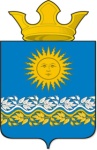 Администрация  Сладковского сельского поселенияСлободо-Туринского муниципального района Свердловской областиПОСТАНОВЛЕНИЕО внесении изменений в состав Комиссии по координации работы по противодействию коррупции в Сладковском сельском поселении, утвержденном Постановлением администрации Сладковского сельского поселения № 14 от 25.01.2016 г. «О комиссии по координации работы по противодействию коррупции в Сладковском сельском поселении»В соответствии с Федеральным законом от 25.12.2008 г. № 273-ФЗ «О противодействии коррупции» и в связи с изменением кадрового состава, Администрация Сладковского сельского поселения ПОСТАНОВЛЯЕТ:      1. Утвердить состав комиссии по координации работы по противодействию коррупции в Сладковском сельском поселении (приложение).      2. Постановление администрации Сладковского сельского поселения № 3/1 от 16.01.2019 «О внесении изменений в состав Комиссии по координации работы по противодействию коррупции в Сладковском сельском поселении, утвержденном Постановлением администрации Сладковского сельского поселения № 14 от 25.01.2016 «О комиссии по координации работы по противодействию коррупции в Сладковском сельском поселении» признать утратившим силу.     3. Контроль исполнения настоящего Постановления оставляю за собой. Глава администрации Сладковского сельского поселения                                      Л.П. ФефеловаПриложениек Постановлению администрацииСладковского сельского поселенияот 00.00.2021 № 0000СОСТАВКОМИССИИ ПО КООРДИНАЦИИ РАБОТЫ ПО ПРОТИВОДЕЙСТВИЮ КОРРУПЦИИ В СЛАДКОВСКОМ СЕЛЬСКОМ ПОСЕЛЕНИИПредседатель комиссии:Фефелова Лидия Петровна- Глава Сладковского сельского поселенияЗаместитель председателя комиссии:Незаконнорожденных Алексей Николаевич- заместитель Главы администрации  Секретарь комиссии:Бабаева Ирина Сергеевна – специалист 1 категории администрации Сладковского сельского поселенияЧлены комиссии:Потапова Вера Александровна- Председатель Думы Сладковского сельского поселенияНовикова Надежда Анатольевна- директор МБУК «Сладковский культурно-досуговый центр»;Колмаков Александр Юрьевич- директор МУП «Сладковское жилищное коммунальное хозяйство»Потапова Галина Александровна-  ведущий специалист администрации Сладковского сельского поселенияПотапова Наталья Валерьевна – директор МАОУ «Сладковская средняя общеобразовательная школа»Кайгородова Тамара Александровна- председатель Совета ветеранов Сладковского сельского поселенияДанилюк Ольга Сергеевна- участковый уполномоченный ОП № 27 (по согласованию)00.00.2021№ 0000с. Сладковскоес. Сладковскоес. Сладковское